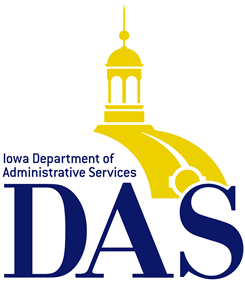 Management Development Certificate (MDC)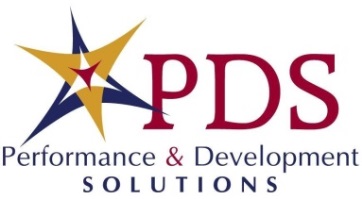 Date Completed:Date Completed:Employee Initial:Employee Initial:Employee Initial:   Course:   Course:Americans with Disabilities ActAdvanced Thinking for Problem-Solving ManagersCrucial AccountabilityCreative ThinkingDeveloping EmployeesDiscipline, Grievance, & the Merit SystemEmotional IntelligenceEqual Opportunity/Affirmative Action & Anti-DiscriminationInvestigating Employee MisconductLeading Through ChangeManaging Conflict & Resistance in the WorkplacePreventing Sexual Harassment for SupervisorsProject ManagementSubstance Abuse PolicyEmployee SignatureSupervisor SignatureTraining Liaison SignaturePerformance & Development Signature